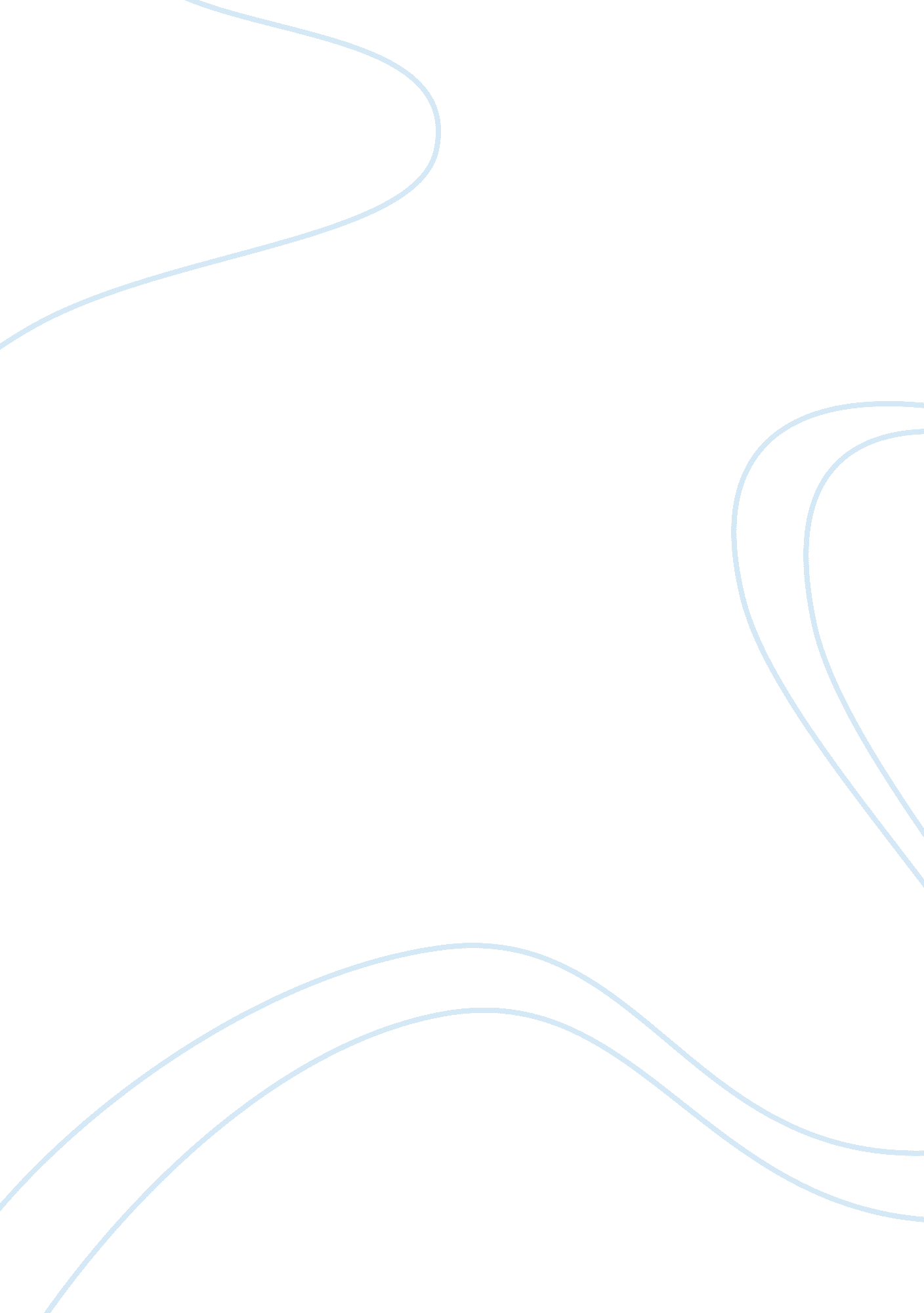 Case study homeworkBusiness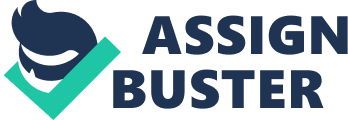 Why does Zamia need to geographically disperse its servers to deliver its costumers’ web content? Zamia allows its costumers to move their web-based products closer to their end users. Meaning that an Zamia website can deliver from 4 to 10 times faster as non-Zamia website, due to the 73. 000 servers around the Enroll. . If you wanted to deliver software content over the Internet, would you sign up for Swami’s service? Why or why not? Yes I would sign up for the Zamia service due to he following advantages * Reliability Availability Speed Security Reporting tools with regards to problems or traffics Scalability (the possibility of having many users and large files 3. What advantages does an advertiser derive from using Swami’s Seascape service? What kinds of products might benefit from this kind of service? The main advantage of this Seascape service is the tracking possibility of online shopping behavior. This way an advertiser can pin point buyers based on geographic locations, and validate an end seer’s location. Why don’t major business firms distribute their videos using POP networks like torrent? POP means the sharing of files between users of the POP service such as torrent or Bottler. But this also means that all users are actually servers meaning that it is not easy to collect user data. Also major firms might want to use Zamia instead of POP as it is more reliable, secure and stable. With the underlying infrastructure of the Internet major companies will most likely not benefit from pop revise. Due to the slow loading of websites companies will most likely chose for a Nub-streamed based content. These content are often saved on a local server and are most likely quicker distributed to their costumers. Do you think Internet users should be charged based on the amount of bandwidth they consume, or tiered plan where users would pay in rough proportion to their usage? No, we should not be charged I mean the way we pay monthly is fine I already pay for data plan for my phone. 